Location 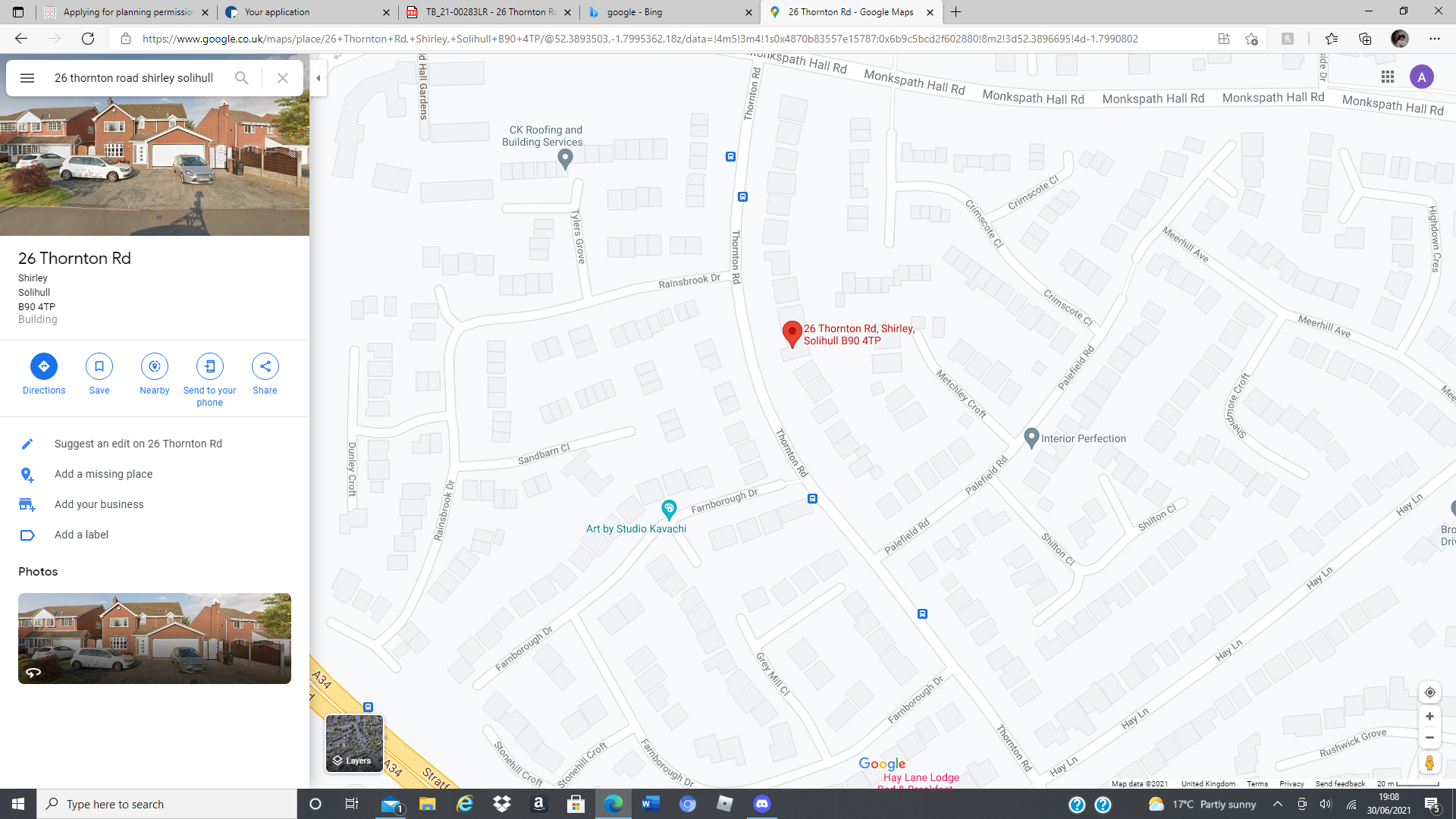 